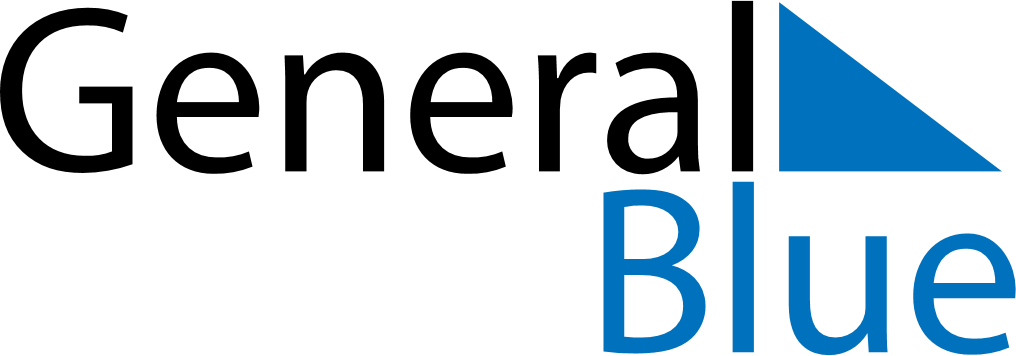 July 2030July 2030July 2030TogoTogoSundayMondayTuesdayWednesdayThursdayFridaySaturday1234567891011121314151617181920Birthday of Muhammad (Mawlid)2122232425262728293031